 Burse ajutor social boală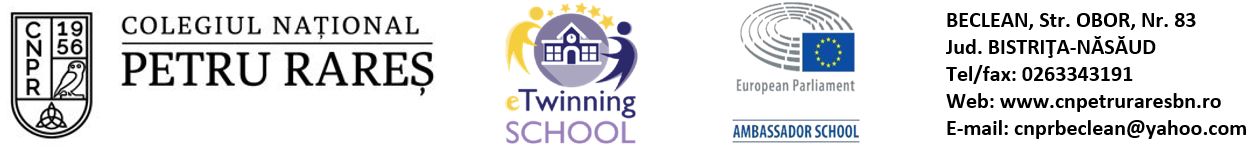 Domnule DirectorSubsemnatul (a) …………………………………………………………, părintele/ tutorele elevului ………………………………………………………., din clasa ………………., al Colegiului Naţional ”Petru Rareş”  Beclean, în anul școlar 2022 – 2023, vă rog să binevoiți a-mi aproba o Bursă Ajutor Social -  boală, conform Ordinului nr. 5379/07.09.2022, în conformitate cu  art. 15 litera c), alin.(1) privind aprobarea Criteriilor generale de acordare a burselor elevilor din învățământul preuniversitar de stat.Data,									Semnătura,Domnului Director al  Colegiului Naţional ”Petru Rareş”  Beclean